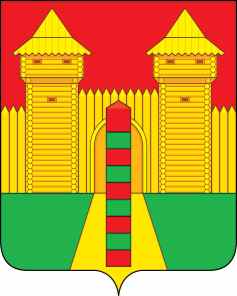 АДМИНИСТРАЦИЯ  МУНИЦИПАЛЬНОГО  ОБРАЗОВАНИЯ «ШУМЯЧСКИЙ   РАЙОН» СМОЛЕНСКОЙ  ОБЛАСТИПОСТАНОВЛЕНИЕот 17.01.2022г. № 11          п. ШумячиО закреплении объектов основныхсредств         В соответствии со статьей 28 Устава муниципального образования «Шумячский район» Смоленской области, на основании постановления Администрации муниципального образования «Шумячский район» Смоленской области от 12.03.2021г.              № 109 «О реорганизации муниципального унитарного предприятия «Шумячское            автотранспортное предприятие» муниципального образования «Шумячский район» Смоленской области в форме присоединения его к Муниципальному унитарному предприятию «Шумячская машинно-технологическая станция» муниципального            образования «Шумячский район» Смоленской области, передаточного акта от 22.11.2021г. Администрация муниципального образования «Шумячский район» Смоленской областиП О С Т А Н О В Л Я Е Т:              1. Прекратить право хозяйственного ведения муниципального унитарного предприятия «Шумчское автотранспортное предприятие» муниципального образования «Шумячский район» Смоленской области на объекты основных средств, согласно приложениям № 1-2 (далее – Объекты).         2.Закрепить Объекты за Муниципальным унитарным предприятием «Шумячская машинно-технологическая станция» муниципального образования «Шумячский район» Смоленской области на праве хозяйственного ведения.        3.Отделу экономики и комплексного развития Администрации муниципального образования «Шумячский район» Смоленской области (Ю.А. Старовойтов):         - подготовить и представить на утверждение акт о закреплении за Муниципальным унитарным предприятием «Шумячская машинно-технологическая станция»           муниципального образования «Шумячский район» Смоленской области объектов на праве хозяйственного ведения;         - внести соответствующие изменения в реестр объектов муниципальной собственности муниципального образования «Шумячский район» Смоленской области;         -  осуществить государственную регистрацию права хозяйственного ведения на недвижимое имущество в Управлении Федеральной службы государственной регистрации, кадастра и картографии по Смоленской области.Глава муниципального образования «Шумячский район» Смоленской области                                                А.Н. ВасильевПриложение № 1к постановлению Администрации муниципального образования «Шумячский район» Смоленской области «17»       01          2022г. № 11№п/пНаименование объектовИнвентарный номерГод выпускаБалансовая стоимость объектов, (руб.)Остаточная балансовая стоимость объектов по состоянию на 01.01.2022 г., (руб.)1234561.Здание автостанции41967869 819,77427 038,542.Автобус КАВЗ - 4238-01 государственный регистрационный знак  Р727КТ 674820102 330 000,000,003.Автобус ГАЗ-А65R33 государственный регистрационный знак А516КХ675820181 582 547,50158 254,744.ККМ «Элвес-М-К» (01 версия) «М»50201211 700,000,005. ККМ «Элвес-МФ»57201710 500,00525,006.Бортовой навигационно-связной терминал на базе сотовой связи GSM/GPRS со спутниковым навигационным приемником ГЛОНАСС/ GPS Гранит-навигатор 2,07 в комплекте с микрофонной гарнитурой52201226 000,000,007.Бортовой навигационно-связной терминал на базе сотовой связи GSM/GPRS со спутниковым навигационным приемником ГЛОНАСС/ GPS Гранит-навигатор 2,07 в комплекте с микрофонной гарнитурой53201226 000,000,008.Бортовой навигационно-связной терминал на базе сотовой связи GSM/GPRS со спутниковым навигационным приемником ГЛОНАСС/ GPS Гранит-навигатор 2,07 в комплекте с микрофонной гарнитурой54201226 000,000,009.Системный блок55199975 186,720,00Итого:4 957 753,99585 818,28Приложение № 2к постановлению Администрации муниципального образования «Шумячский район» Смоленской области «17»      01        2022г. № 11№ п/пНаименованиеЕдиница измерения, (шт.)КоличествоСтоимость, (руб.)1.Прибор для измерения давления (неисправен)шт.11 800,002.Телефоншт.2784,003.Сейфшт.1111,634.Столшт.5257,965.Ультрафиолетовый детекторшт.11 200,00Итого:104 153,59